“SCOUT TREK”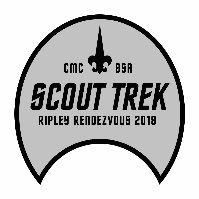 Ripley Rendezvous 2018Boldly Go Where No Scout Has Gone Before!****Friday night features a Hunting expo with lots of giveaway items, Inflatable Air Rifle Ranges with competitions, an opportunity for a unit OA election, and an opening ceremony at Warp Speed!***Saturday evening engage in a campfire, recognition of Super Troop from the challenging Adventure and Scout Ops Programs, a Scout is Reverent program, and OA call out.2 unique programs to challenge all the scouts at all levels, hopefully we hear a lot of scouts saying:“We’re giving it all we’ve got, Scoutmaster!”ADVENTURE PROGRAM is for all Boy Scout or Venture Crew members.  Get your fifth graders registered and bring them along!  Everyone goes down range!* Super Troop Challenge			* Black Powder Shooting	* .22 Rifles		 		* Scout Skills		* Archery				* 20 Gauge Shotguns SCOUT OPS PROGRAM is for male and female youth ages 14 and older, it’s an advanced outdoor skills and teambuilding program.  It will challenge you and your team mentally and physically.* Ripley Capture the Flag			* Super Troop TREK Challenge (bring compass/GPS units)* Scout Skills				* Leaders Reaction course* Climbing/Rappelling			* Obstacle Course* 9 Ball and GA GA Pit			* Military Mock City Training Facility When		APRIL 27-29, 2018.  Check-in is between 6:00 p.m. - 8:30 p.m. Housing assignments will be assigned when you arrive at Camp Ripley.  Please check in as a unit.Departure is at 10:30 a.m. on Sunday, AFTER YOUR CAMP GOOD TURN. YOU MUST CHECK OUT WITH THE BARRACKS CHIEF BEFORE LEAVING to receive your patches and health forms.Where	CAMP RIPLEY: From the east, follow signs off Highway 371, north of Little Falls, exit Highway 115 West to Randall.  From the west, from Highway 10, exit onto Highway 115 East at Randall. Continue to Camp Ripley’s east gate.  Scout Troops and Venture Crew members will be staying in unheated Tin Huts.Cost	$45 PER PERSON – Registration opens February 1, 2018.  On April 1st the fee goes to $50, if there are still openings.  Registration closes by 11 p.m. April 22, 2018.  Fees cover program materials, facility rental, 4 meals, housing, insurance, plus online registration fee for the weekend. Log on to www.bsacmc.org, and follow the links under Upcoming Events.  Fees are transferable to another Scout, but not refundable.  A check-in packet is available at the registration website. Ripley Volunteer Staff Opportunities:  	Inviting parents and unit leaders that would like to attend and participate as an event staff.We are always looking for additional assistance in the following areas:  Medic/EMT, Firearm Safety, Food Service, Concessions, Activity Areas.  If interested please contact Wade Bastian: wade@bsacmc.orgWhat to BringBSA Annual Health Form Parts A and B completed (2copies for everyone) One stay with unit and one is turned in at registration building Cot or sleeping mat, warm Sleeping bag (or blankets) pillow and personal hygiene items.  Cots can be checked out at check in and shower buildings are provided.  (no heaters are authorized in tin huts)Clothing for any kind of weather (Be prepared). Extra shoes or boots for the weather.Flash lights / cameras /compasses /sunglasses / Scout booksSMALL bills for the Trading Post. ***Everyone must have a health form! download at http://www.bsacmc.org/forms2If you have questions, please contact your District Executive, call 320-251-3930 or e-mail anna.wilson@scouting.org